Mark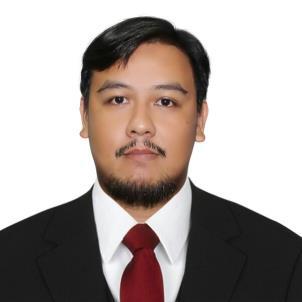 Mark.366142@2freemail.com OBJECTIVE: To meet and be a part of Company’s objectives by endowing my knowledge that I can be an asset of the Company I am working with and also to achieve the expectation of the management by giving out the most of my skills in responding for whatever my responsibility.SPECIAL SKILLSCan speak both English and TagalogComputer literate (MSWord, MS Excel, MS PowerPoint, MS Access)Having knowledge in Marketing and Production and other Business operationWORK EXPERIENCECueshot Sports and Resto Bar (Quezon Avenue, Lucena City, Philippines)Operations ManagerDecember 2016-April 2017Prepares all required necessities before opening of the bar and restaurant.Ensures food, drinks and other supplies are available and stored correctly.Inspect and clean food preparation areas, such as equipment and work surfaces, or serving areas to ensure safe and sanitary food-handling practices.Maintains correct schedules, quantity, and quality of deliveries of stocksPerforms other related duties as requiredCTS Soft Drinks Dealer (Lot 2 Block 1, Bel-Air Subdivision Lucena City, Philippines) (Authorize Dealer of Coca-Coca Bottlers Philippines, Inc.)Operations Manager November 2011-December 2016Monitors daily operations.Preparing stocks for the delivery personnelChecking product inventoryImplement and motivates employeesPrepare and submits report documentationCommunicate information to the managerGMS Travel and Tours (JSB Bldg. Quezon Avenue, Lucena City, Philippines) Front Desk OfficerApril 2010-June 2011Answering and directing calls and greeting and assisting visitorsAssisting with clerical duties and preparing daily bank depositsMaintaining office records, including records of all office expensesStocking and distributing office suppliesSchedule appointmentsProvide information to callers about company servicesMetro Gaisano Lucena (Pacific Mall, Lucena City) In-house2006Managing inventoryChecking products levelExamining products expiration datesReplenishing products in shelvesUnboxing and price labeling of productsMetro Gaisano Lucena (Pacific Mall, Lucena City) Bagger2005I hereby certify that the above information is true and correct to the best of my knowledge and belief.EDUCATIONAL ATTAINMENTSchool & AddressDegree/AwardsYear AttendedSacred Heart CollegeBachelor of Science in Businesss.y. 2006-20101 Merchan StreetAdministrationLucena CityMajor in Marketing(Best in Practicum)Manuel S. Enverga UniversityBachelor of Science in Marines.y 2004-2005FoundationTransportationUniversity Site, Ibabang Dupay4301 Lucena CitySacred Heart CollegeHigh Schools.y. 2000-20041 Merchan Street(Loyalty Award)Lucena CitySacred Heart CollegeElementarys.y. 1991-20001 Merchan StreetLucena CityPERSONAL INFORMATIONDate of Birth:July, 23 1986Place of Birth:Lucena CityCivil Status:MarriedCitizenship:FilipinoHeight:5’5 ft.Weight:170 lbs.Religion:Roman Catholic